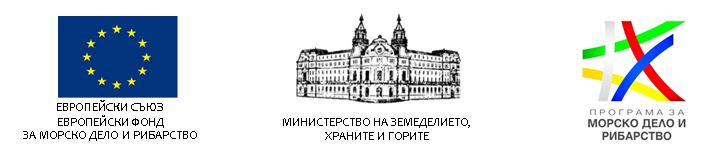 СТАРТИРА ПРИЕМ НА ПРОЕКТИ ПО ПРОЦЕДУРА ЧРЕЗ ПОДБОР НА ПРОЕКТИ BG14MFOP001-4.011, МЯРКА 1.1.2. „ПРЕДПРИЕМАЧЕСТВО НА МЛАДИТЕ В СЕКТОР „РИБАРСТВО И АКВАКУЛТУРИ“ И ПРИДОБИВАНЕ НА УМЕНИЯ“ ОТ СТРАТЕГИЯТА ЗА ВОМР НА МЕСТНА ИНИЦИАТИВНА РИБАРСКА ГРУПА „ВАРНА, РАЙОН АСПАРУХОВО-БЕЛОСЛАВ-АКСАКОВО“Управляващият орган на Програмата за морско дело и рибарство 2014–2020 (ПМДР) кани желаещите да представят проектни предложения по процедура чрез подбор на проекти BG14MFOP001-4.011 „Предприемачество на младите в сектор „Рибарство и аквакултури“ и придобиване на умения“, мярка 1.1.2. „Предприемачество на младите в сектор „Рибарство и аквакултури“ и придобиване на умения“ от Стратегията за ВОМР на Местна инициативна рибарска група (МИРГ) „Варна, район Аспарухово-Белослав-Аксаково”.Подаването на проектното предложение по процедура чрез подбор на проекти BG14MFOP001-4.011 се извършва изцяло по електронен път чрез Информационната система за управление и наблюдение на Структурните инструменти на Европейския съюз в България (ИСУН 2020) единствено с използването на Квалифициран електронен подпис (КЕП), чрез модула „Е-кандидатстване“ на следния интернет адрес: https://eumis2020.government.bg/Кандидатите могат да задават допълнителни въпроси и да искат разяснения във връзка с Условията за кандидатстване до 3 седмици преди крайния срок за подаване на проектни предложения, а именно до 17:00 ч. на 09.09.2019 г., включително. Допълнителни въпроси могат да се задават само на следната електронна поща: pmdr@mzh.government.bg.Крайният срок за подаване на проектни предложения е 17:00 часа на 30.09.2019 г.Пълният пакет документи по процедурата – условията за кандидатстване, условията за изпълнение и приложенията към тях можете да намерите на: https://www.eufunds.bg/bg/pmdr/node/2042, https://eumis2020.government.bg/ и http://flag-vab.eu/.